L1/2 Cambridge National in Sports Studies Unit RO52: Developing Sports Skills – LO1Unit NavigatorUnit NavigatorUnit NavigatorUnit NavigatorIn this unit you will develop your skills, techniques and tactics in team and individual sports. The aims are as follows:LG1: KnowledgeLG2: ApplicationLG3: SkillsIn this unit you will develop your skills, techniques and tactics in team and individual sports. The aims are as follows:LG1: KnowledgeLG2: ApplicationLG3: SkillsIn this unit you will develop your skills, techniques and tactics in team and individual sports. The aims are as follows:LG1: KnowledgeLG2: ApplicationLG3: SkillsIn this unit you will develop your skills, techniques and tactics in team and individual sports. The aims are as follows:LG1: KnowledgeLG2: ApplicationLG3: SkillsIn this unit you will develop your skills, techniques and tactics in team and individual sports. The aims are as follows:LG1: KnowledgeLG2: ApplicationLG3: SkillsAssessment GradesLesson Title.Learning Goals/Outcomes/Content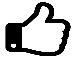 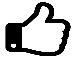 1. To know the skills, techniques and tactics used in selected individual sports.Intro to key components of individual performanceLG1 – To know what a skill or technique is. LG2 – To be able to give examples of skills and techniques from individual sports.  LG1 - To know the names of the 5 key components of performanceLG 2 - To be able to give practical examples of each component from an individual sport2.  Performing key skills and techniques from an individual sportLG1 – To know how to perform key skills from an individual sport LG2 – To be able to break the skills down into individual coaching pointsLG3 – To demonstrate how to perform the key skills accurately3. Designing and leading skill practicesLG2 - To be able to create skill practices for selected individual skillsLG3 - To demonstrate the leading of a skill practice for a selected group of peers 4.  Tactics and strategiesLG1 - To know what a tactic or strategy isLG2– To be able to give examples of tactics from individual sportsLG1 – To know how to perform key tactics from an individual sport 5. Performing tactics and strategies from an individual sportLG2 - To be able to use a tactic or strategy in an individual sport LG3 – To demonstrate the tactic being used effectively in a game situation 6. Creativity and decision makingLG1 - To know what creativity and decision making areLG2 – To be able to identify creativity and the use of decision making in others’ performances 7.  Performing using creativity and decision makingLG3 – To demonstrate creativity in performanceLG3 – To demonstrate decision making has taken place in shot selection and tactics used 8.  Managing and maintaining own performanceLG1 - To know what managing and maintaining own performance involvesLG2 – To be able to identify other performers who maintain their own performance well 9.  Managing and maintaining own performanceLG3 – To demonstrate the maintenance of own performance in game situations 10.  Creating evidence LG2 – to be able to identify skills, tactics, creativity and well-maintained self performance.LG3 – to demonstrate knowledge of each of these in completing assignment 1